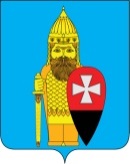 АДМИНИСТРАЦИЯ ПОСЕЛЕНИЯ ВОРОНОВСКОЕ В ГОРОДЕ МОСКВЕ ПОСТАНОВЛЕНИЕ10 апреля 2017 года № 56Об утверждении муниципальной программы«Проведение работ по нанесению дорожной разметки на объектах дорожного хозяйствапоселения Вороновское в 2017 году»   В соответствии с Федеральным законом от 06 октября 2003года № 131-ФЗ «Об общих принципах организации местного самоуправления в Российской Федерации», частью 1 статьи 179 Бюджетного кодекса Российской Федерации, Законом города Москвы от 06 ноября 2002 года № 56 «Об организации местного самоуправления в городе Москве», в целях обеспечения безопасности дорожного движения автотранспорта и пешеходов, поддержания надлежащего санитарно-технического состояния улично-дорожной сети и устойчивого функционирования сети автомобильных дорог общего пользования местного значения, администрация поселения Вороновское постановляет:1. Утвердить муниципальную программу «Проведение работ по нанесению дорожной разметки на объектах дорожного хозяйства поселения Вороновское в 2017 году» (приложение к настоящему Постановлению).2. Предусмотреть в бюджете поселения Вороновское расходы на финансирование муниципальной программы «Проведение работ по нанесению дорожной разметки на объектах дорожного хозяйства поселения Вороновское  в 2017 году».3. Опубликовать настоящее Постановление в бюллетене «Московский муниципальный вестник» и разместить на официальном сайте администрации поселения Вороновское в информационно-телекоммуникационной сети «Интернет».4. Настоящее Постановление вступает в силу со дня его опубликования.5. Контроль за исполнением настоящего Постановления возложить на Главу администрации поселения Вороновское Иванова Е.П.Глава администрациипоселения Вороновское                                                                Е.П. Иванов	Приложениек Постановлению администрации   поселения Вороновскоеот «10» апреля 2017 года № 56МУНИЦИПАЛЬНАЯ ПРОГРАММА«Проведение работ по нанесению дорожной разметки на объектах дорожного хозяйства поселения Вороновское в 2017 году»(далее программа)Паспорт программыАнализ проблемы и обоснование ее решения программными методами.   Дорожное хозяйство является одной из важных отраслей экономики, от устойчивого и эффективного функционирования которой в значительной степени зависят социально-экономическое развитие поселения Вороновское и условия жизни населения.   В целях снижения рисков возникновения дорожно-транспортных происшествий предусматривается нанесение дорожной разметки с применением светоотражающих материалов и термопластиков.   Для достижения намеченной цели предусмотрено решение следующих задач:-  выполнить весь технологический процесс нанесения разметки.- обеспечить качественное выполнение работ, применяемые материалы должны соответствовать требованиям к материалам, указанным в сметной документации, Техническом задании и его приложениях.2. Прогноз развития реализации программы.   В соответствии с целью и задачами программы основной эффект от реализации ее мероприятий имеет, прежде всего социальную направленность, стимулирующую активизацию экономической деятельности.   Программа включает в себя комплекс скоординированных мероприятий, необходимых для обновления дорожной разметки объектов дорожного хозяйства, что существенным образом влияет на уровень безопасности дорожного движения.Цель, задачи и конечные результаты программы.   Целью программы является обеспечение безопасности дорожного движения автотранспорта и пешеходов по уличной дорожной сети в поселении Вороновское. Достижение цели программы будет осуществляться путем выполнения следующих задач: - Качественное выполнение работ по нанесению дорожной разметки на  объектах дорожного хозяйства.- повышение уровня безопасности дорожного движения;- создание комфортной среды для проживания населения;-положительное воздействие на экономику и социальную сферу.   Конечные результаты программы:- Приведение в соответствии с требованиями безопасного дорожного движения объектов дорожного хозяйства площадью 0,938 тыс. кв. м.4.Сроки и этапы реализации  программы.   Программа предусматривает один этап реализации –2 квартал 2017 года5. Ресурсное обеспечение Программы.   Программа реализуется за счет средств субсидии из бюджета города Москвы, бюджета поселения Вороновское.   Финансирование мероприятий программы за счет средств субсидии из бюджета города Москвы и бюджета поселения Вороновское  осуществляется в установленном законодательством порядке.    Общий объем финансирования на реализацию программы составляет 792 143,35 руб., из них по источникам:    средства бюджета поселения Вороновское - 174 843,35 руб;средства субсидии из бюджета города Москвы - 617 300,00 руб.6. Оценка эффективности программы.   Реализация программных мероприятий позволит обеспечить устойчивое и безопасное функционирование сети автомобильных дорог городского округа. Эффективность реализации программы по использованию бюджетных денежных средств, выделенных для реализации программы, определяется достижением целевых показателей (приложение № 2 к программе).7. Перечень мероприятий муниципальной программы «Проведение работ по нанесению дорожной разметки на объектах дорожного хозяйства поселения Вороновское  в 2017 году»   Титульный список объектов дорожного хозяйства, подлежащих разметке в соответствии с муниципальной программой «Проведение работ по нанесению дорожной разметки на объектах дорожного хозяйства поселения Вороновское в 2017 году» (за счет средств субсидии города Москвы и за счет бюджета поселения Вороновское) изложен в приложениях № 1, 2 к настоящей программе. 8. Целевые показатели эффективности  реализации муниципальной программы «Проведение работ по нанесению дорожной разметки на объектах дорожного хозяйства поселения Вороновское  в 2017 году»9. Организация управления и контроль за ходом реализации программы.   Формы и методы управления реализацией программы определяются администрацией поселения Вороновское в городе Москве.   Общее руководство и управление реализацией программных мероприятий осуществляет администрация поселения Вороновское в городе Москве.   Администрация поселения Вороновское в городе Москве является заказчиком программы и координатором деятельности исполнителей мероприятий программы.    Администрация поселения Вороновское в городе Москве осуществляет:разработку механизмов привлечения дополнительных финансовых ресурсов для реализации программы;контроль за эффективным и целевым использованием бюджетных средств на реализацию программы;анализ количественных и качественных параметров состояния и развития секторов экономики и подготовку соответствующих предложений, в том числе по совершенствованию нормативной правовой базы, необходимой для реализации программы;привлечение организаций для реализации проектов программы в соответствии с действующим законодательством;информационно - аналитическое обеспечение процесса реализации программы, мониторинг выполнения программы в целом и входящих в ее состав мероприятий;подготовку в установленные сроки ежемесячных и годовых отчетов, годового доклада о ходе реализации программы Совету депутатов поселения Вороновское, а также префектуре ТиНАОг.Москвы.   Контроль за исполнением настоящей программы осуществляет глава администрации поселения Вороновское.Приложение №1к муниципальной программе «Проведение работ по нанесению дорожной разметки на объектах дорожного хозяйства поселения Вороновское  в 2017 году»от «10» апреля 2017 года № 56Титульный список объектов дорожного хозяйства, подлежащих разметке в соответствии с муниципальной программой «Проведение работ по нанесению дорожной разметки на объектах дорожного хозяйства поселения Вороновское в 2017 году» (за счет средств субсидии города Москвы)Приложение №2к муниципальной программе «Проведение работ по нанесению дорожной разметки на объектах дорожного хозяйства поселения Вороновское  в 2017 году»от «10» апреля 2017 года № 56Титульный список объектов дорожного хозяйства, подлежащих разметке в соответствии с муниципальной программой «Проведение работ по нанесению дорожной разметки на объектах дорожного хозяйства поселения Вороновское в 2017 году» (за счет средств бюджета поселения Вороновское)Наименование программы«Проведение работ по нанесению дорожной разметки на объектах дорожного хозяйства поселения Вороновское  в 2017 году»Основание для разработки-Федеральный закон от 06 октября 2003года № 131-ФЗ «Об общих принципах организации местного самоуправления в Российской Федерации»;- Бюджетный кодекс РФ;-Закон города Москвы от 06 ноября 2002 года № 56 «Об организации местного самоуправления в городе Москве»;-Устав поселения Вороновское- Постановление Правительства Москвы от 16.12.2014 № 762-ПП "Об утверждении Требований к санитарно-техническому содержанию объектов дорожного хозяйства улично-дорожной сети города Москвы и Порядка выполнения работ по капитальному ремонту, текущему ремонту, разметке и содержанию объектов дорожного хозяйства улично-дорожной сети города Москвы"Цель программыОбеспечение безопасности дорожного движения автотранспорта и пешеходов по уличной дорожной сети в поселении ВороновскоеЗадачи    
программы                  Качественное выполнение работ по нанесению дорожной разметки на  объектах дорожного хозяйства.Конечные результаты  программыНанесение дорожной разметки на 5 объектах дорожного хозяйства.Перечень мероприятий программыПункт 7 настоящей программыКоординатор     
программыГлава администрации поселения ВороновскоеРазработчик программы иответственный исполнитель муниципальной  
программы Администрация поселения ВороновскоеСроки реализации программы2017 годОбъемы и источники финансирования   
программыОбщий объем средств на реализацию мероприятий – 792143,35 руб., в том числе:- субсидии на г. Москвы – 617 300,00 руб.- за счет бюджета поселения Вороновское – 174 843,35 руб.№п/пНаименование и содержание мероприятийОтветственный исполнитель мероприятийСроки исполненияОбъемы финансирования (руб.)Источники финансирования1234561Работы по демаркировке и нанесению дорожной разметкиОрганизации, привлекаемые в соответствии Федеральным законом "О контрактной системе в сфере закупок товаров, работ, услуг для обеспечения государственных и муниципальных нужд" от 05.04.2013 N 44-ФЗ2 квартал 2017 г.617 300,00 руб.Субсидия из бюджета г. Москвы1Работы по демаркировке и нанесению дорожной разметкиОрганизации, привлекаемые в соответствии Федеральным законом "О контрактной системе в сфере закупок товаров, работ, услуг для обеспечения государственных и муниципальных нужд" от 05.04.2013 N 44-ФЗ2 квартал 2017 г.174 843,35 руб.Бюджет поселения ВороновскоеИтогоИтого792 143,35 руб.№п/пНаименование мероприятийНаименование целевого показателяЕд.изм.Плановые значения 2017 г.12345.Работы по демаркировке и нанесению дорожной разметкиПриведение в соответствии с требованиями безопасного дорожного движения объектов дорожного хозяйства площадьюТыс. кв. м.0,938№ п/пНаименование объектаПротяженность объекта по оси (п.м)Линии продольной разметкиЛинии продольной разметкиПунктирПешеходные переходыПешеходные переходыОстановки общественного транспортаОстановки общественного транспортаЖелтая разметка (стоянка запрещена)Желтая разметка (стоянка запрещена)Островки безопасностиОстровки безопасностиСтоп-линияСтоп-линияСтрелыСтрелыДублирование дорожных знаковДублирование дорожных знаковОбозначения стоянок автотранспорта инвалидовОбозначения стоянок автотранспорта инвалидовПарковкиПарковкиИН (шашки)ИН (шашки)Стоимость работ за 2017 год, руб.№ п/пНаименование объектаПротяженность объекта по оси (п.м)Линии продольной разметкиЛинии продольной разметкиПунктирПешеходные переходыПешеходные переходыОстановки общественного транспортаОстановки общественного транспортаЖелтая разметка (стоянка запрещена)Желтая разметка (стоянка запрещена)Островки безопасностиОстровки безопасностиСтоп-линияСтоп-линияСтрелыСтрелыДублирование дорожных знаковДублирование дорожных знаковОбозначения стоянок автотранспорта инвалидовОбозначения стоянок автотранспорта инвалидовПарковкиПарковкиИН (шашки)ИН (шашки)Местный бюджет№ п/пНаименование объектаПротяженность объекта по оси (п.м)п.мкв.мПунктиршт.кв.мшт.кв.мп.мкв.мп.мкв.мшт.кв.мшт.кв.мшт.кв.мшт.п.мм/мкв.мшт.кв.мМестный бюджет1Дорога д. Бакланово1 951,001 281,00128,104,600,00,00,00,00000000000000000107846,022Дорога  Варшавское шоссе - ДНП Ясенки414,00735,1273,515,940,00,00,00,00000000010,1800000066997,33ИтогоИтого2365,002016,12201,6110,540,000,000,000,000,000,000,000,000,000,000,000,001,000,180,000,000,000,000,000,00174843,35